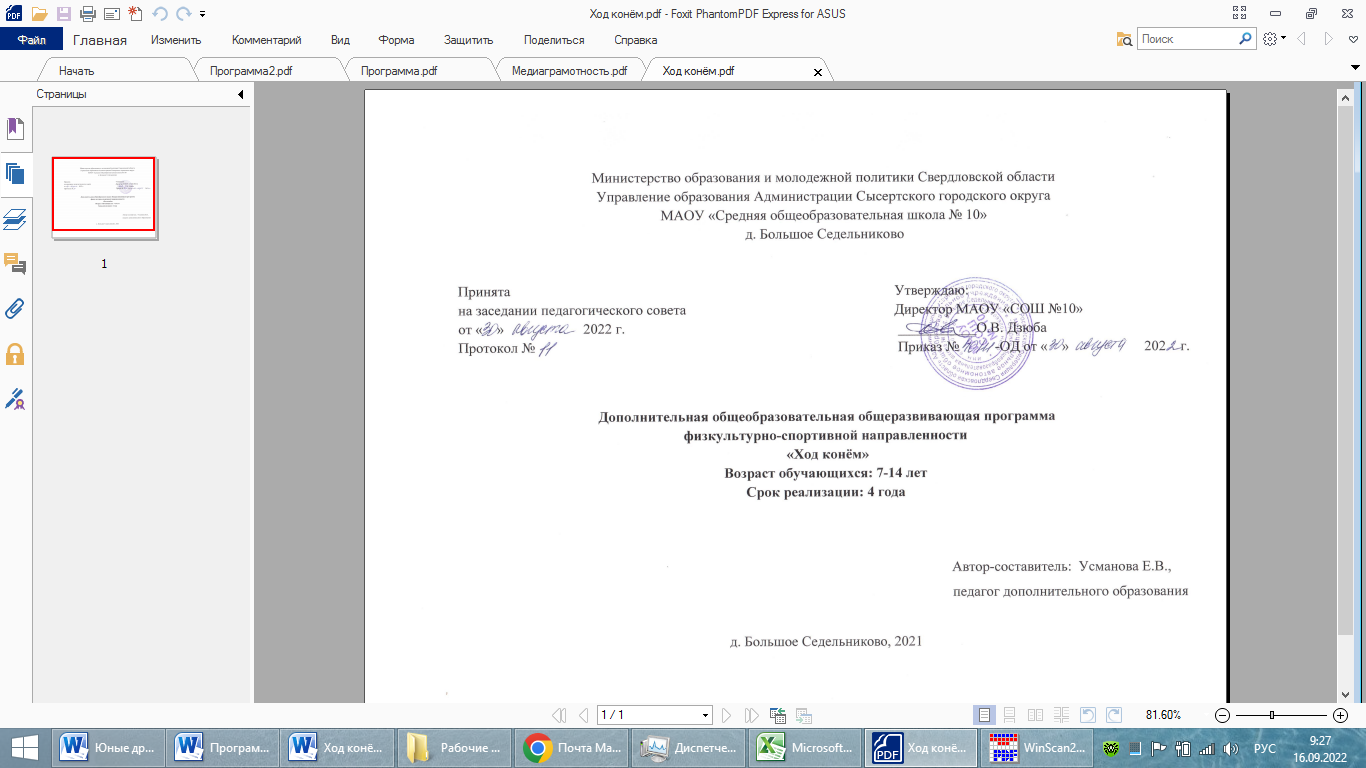 Раздел №1. Комплекс основных характеристик программыПояснительная записка Направленность программы – физкультурно-спортивная.Дополнительная  общеобразовательная  программа  –  дополнительная общеразвивающая  программа физкультурно-спортивной  направленности  «Шахматы» ориентирована  на  развитие  и  совершенствование  у  обучающихся  уровня интеллектуального  развития  детей,  умения  концентрировать  внимание  на  решение задач  в  условиях  ограниченного  времени,  анализировать  возникающие  ситуации  и делать  выводы.Дополнительная  общеразвивающая  программа  (далее  –  Программа) разработана в соответствии с нормативно-правовыми документами: -  Федеральный  закон  от  29  декабря  2012  года  №  273-ФЗ  «Об  образовании  в Российской Федерации»;-  Концепция  развития  дополнительного  образования  детей  (утв.  Распоряжением правительства Российской Федерации от 4 сентября 2014 г. №1726-р);-  приказ Министерство просвещения Российской Федерации от 9 ноября 2018 года №  196  «Об  утверждении  Порядка  организации  и осуществления  образовательной деятельности по дополнительным общеобразовательным программам»;-  методические  рекомендации  по  проектированию  дополнительных общеразвивающих программ / приложение к письму Министерства образования и науки Российской Федерации от 18 ноября 2015 г. № 09-3242-  Федеральный проект «Успех каждого ребенка».Актуальность  и  педагогическая  целесообразность.  Для  настоящего  времени характерно усиление роли интеллектуального труда, внедрение информационных технологий. Шахматы  захватывают  тем,  что  эта  одна  из  немногих  интеллектуальных  игр,  где  человек может помериться силами в справедливом умственном поединке, в творческом соревновании. При  обучении  игре  в  шахматы  у  детей  развиваются  такие  черты  характера,  как  сила воли, усидчивость, целеустремлённость, дисциплина мысли, умение достойно проигрывать и извлекать уроки из допущенных ошибок. Для учащихся ценно то, что на определённом этапе совершенствования  игры  в  шахматы,  они  приучаются  самостоятельно  работать  с  книгой, добывать знания, что в дальнейшей жизни позволяет им быть успешными.Новизна  данной  программы заключается  в  разработке  и  использовании  на  занятиях педагогом дидактического материала (шахматные этюды и задачи, разбор сыгранных партий), активизирующих общие и индивидуальные логические особенности обучающихся.  Во время игры  в  шахматы  учащиеся  учатся  рассуждать,  делать  выводы,  творчески  подходить  к решению  поставленных  задач,  выстраивать  логические  цепочки,  что  важно  для  будущего самоопределения.Отличительные особенности  программы. Главной отличительной особенностью программы «Ход конём» является потенциальная подготовка учащихся к традиционно проводимым школьным, муниципальным, областным и всероссийским соревнованиям.	Начальный курс по обучению игре в шахматы максимально прост и доступен младшим школьникам. Стержневым моментом занятий становится деятельность самих учащихся, когда они наблюдают, сравнивают, классифицируют, группируют, делают выводы, выясняют  закономерности.  При этом предусматривается широкое использование занимательного материала, включение в занятие игровых ситуаций, чтение дидактических  сказок и т. д.Адресат программы. Программа адресована для обучающихся в возрасте 7-14 лет. В группы зачисляются все желающие, в зависимости от уровня подготовки и наличия свободных мест.Срок реализации программы – 4 года. Режим  занятий:  Занятия  проводятся  –  1  раз  в  неделю  по  1 часу, количество учебных занятий в год – 35 часов. Продолжительность  занятий  в  группах  устанавливается  в  соответствии  с санитарными нормами и правилами. Продолжительность  учебного  занятия  при  реализации  дополнительной общеразвивающей  программы  по  шахматам  рассчитана  в  академических  часах (академический  час  –  45  мин).  Формы и методы организации занятий: Занятия проводятся с группой до 10 человек. Формы организации детей на занятии: групповая с организацией индивидуальных форм работы внутри группы, в парах. Формы проведения занятий: фронтальная, практическая, комбинированная, соревновательная. Основной  формой  образовательного  процесса  является  занятие,  которое  включает  в себя часы теории и практики-тренировки. При обучении используются основные методы организации и осуществления учебно-познавательной  работы,  такие  как  словесные,  наглядные,  практические, индивидуальные и проблемно-поисковые. При этом в процессе обучения все методы реализуются в теснейшей взаимосвязи. Методика  проведения  занятий  предполагает  постоянное  создание  ситуаций успешности, радости от преодоления трудностей в освоении изучаемого материала.Основные формы и средства обучения:-  Практическая игра;-  Решение шахматных задач, комбинаций и этюдов;-  Дидактические игры и задания, игровые упражнения; -  Разбор ранее сыгранных партий;-  Теоретические занятия, шахматные игры, шахматные дидактические игрушки;-  Участие в турнирах и соревнованиях.Объем программыУровень освоения содержания программы: стартовый (ознакомительный) (1 год обучения), базовый (2-4 год обучения).Цель и задачи общеразвивающей программы Цель  программы: создание  условий  для  развития  творческого  потенциала  детей, умственных способностей, волевых и личностных качеств посредством обучения игре в шахматы.Достижению данной цели способствует решение следующих задач:Образовательные: 1. Овладение учащимися знаниями теории и практики шахматной игры. 2.  Формирование  и  развитие  у  учащихся  на  основе  теоретических  и  практических занятий  навыков  ведения  шахматной  борьбы  при  помощи  коллективного  обсуждения шахматной стратегии и тактики. 3.  Формирование  навыков  индивидуального  и  коллективного  творчества.4. Подготовка к успешным выступлениям на различных соревнованиях. 5.  Выявление  способных  и  талантливых  обучающихся  для  дальнейшего совершенствования спортивного мастерства. 6.  Использование  новейших  электронных  и  компьютерных  технологий  для  изучения  и получения учащимися шахматного опыта. Развивающие: Развитие  у  обучающихся  инициативы,  логики,  памяти,  внимания,  пространственного мышления,  индивидуальности,  самообладания,  самостоятельности,  эстетического  вкуса  и понимания красоты шахматных этюдов и комбинаций. 2. Развитие мотивации личности к познанию и творчеству. 3. Развитие личностного потенциала.4. Развитие коммуникативных навыков и качеств личности. 5. Формирование навыков здорового образа жизни. 6. Развитие качеств «сильной личности», уверенности в себе. Воспитательные: 1.Воспитание  общекультурных  компетенций:  умение  применять  на  практике полученные  шахматные  знания,  применять  теорию  на  соревнованиях,  грамотно  вести шахматную борьбу за доской. 2.  Воспитание  и  развитие  интереса  учащихся  к  шахматам,  к  самостоятельной  работе  и творчеству. 3.  Формирование  высоконравственного,  творческого  и  компетентного  гражданина России. 4. Формирование социально-нравственных и культурных ценностей человека. 5.  Формирование  устойчивой  мотивации  к  занятиям  шахматами  и  на  участие  в различных шахматных турнирах, соревнованиях района, города и области.  6.Пропаганда шахматного спорта. 7. Формирование навыка дисциплины, чувства коллективизма, ответственности. Содержание общеразвивающей программы Первый год обучения: 1. Шахматная  доска.  Шахматная  доска,  белые  и  черные  поля,  горизонталь,  вертикаль, диагональ, центр. Дидактические игры и задания: - "Горизонталь".  Двое  играющих  по  очереди  заполняют  одну  из  горизонтальных линий шахматной доски кубиками (фишками, пешками и т. п.). - "Вертикаль". То же самое, но заполняется одна из вертикальных линий шахматной доски.- "Диагональ". То же самое, но заполняется одна из диагоналей шахматной доски.   2. Начальная  расстановка  фигур.  Начальное  положение  (начальная  позиция); расположение каждой из фигур в начальной позиции; правило "ферзь любит свой цвет"; связь между горизонталями, вертикалями, диагоналями и начальной расстановкой фигур. Дидактические игры и задания:- "Да и нет". Педагог берет две шахматные фигурки и спрашивает детей, стоят ли эти фигуры рядом в начальном положении. - «Найди  ошибку».  Педагог  намеренно  расставляет  фигуры  на  доске  неправильно. Ученики должны найти ошибку в расстановке.3.  Ходы  и  взятие  фигур.  Правила  хода  и  взятия  каждой  из  фигур,  игра  "на уничтожение", белопольные и чернопольные слоны, превращение пешки. Дидактические игры и задания: -  "Игра на уничтожение" – важнейшая игра курса. У ребенка формируется внутренний план действий, развивается аналитико-синтетическая функция мышления и др. Педагог играет с  учениками  ограниченным  числом  фигур  (чаще  всего  фигура  против  фигуры).  Выигрывает тот, кто побьет все фигуры противника. -  "Один  в  поле  воин".  Белая  фигура  должна  побить  все  черные  фигуры, расположенные  на  шахматной  доске,  уничтожая  каждым  ходом  по  фигуре  (черные  фигуры считаются заколдованными, недвижимыми). -  "Лабиринт".  Белая  фигура  должна  достичь определенной  клетки шахматной  доски, не становясь на "заминированные" поля и не перепрыгивая их. -  "Перехитри  часовых".  Белая  фигура  должна  достичь  определенной  клетки шахматной доски, не становясь на "заминированные" поля и на поля, находящиеся под ударом черных фигур. -  "Сними  часовых".  Белая  фигура  должна  побить  все  черные  фигуры,  избирается такой маршрут передвижения по шахматной доске, чтобы белая фигура ни разу не оказалась под ударом черных фигур. -  "Кратчайший  путь".  За  минимальное  число  ходов  белая  фигура  должна  достичь определенной клетки шахматной доски. -  "Захват  контрольного  поля".  Игра  фигурой  против  фигуры  ведется  не  с  целью уничтожения, а с целью установить свою фигуру на определенное поле. При этом запрещается ставить фигуры на клетки, находящиеся под ударом фигуры противника. -  "Защита  контрольного  поля".  Эта  игра  подобна  предыдущей,  но  при  точной  игре обеих сторон не имеет победителя. - "Атака  неприятельской  фигуры".  Белая  фигура  должна  за  один  ход  напасть  на черную фигуру, но так, чтобы не оказаться под боем. -  "Двойной удар". Белой фигурой надо напасть одновременно на две черные или белые фигуры. -  "Взятие".  Из  нескольких  возможных  взятий  надо  выбрать  лучшее  –  побить незащищенную фигуру. -  "Защита". Здесь нужно одной белой фигурой защитить другую, стоящую под боем. -  "Выиграй  фигуру".  Белые  должны  сделать  такой  ход,  чтобы  при  любом  ответе черных они проиграли одну из своих фигур. - "Ограничение  подвижности".  Это  разновидность  "игры  на  уничтожение",  но  с "заминированными" полями. Выигрывает тот, кто побьет все фигуры противника. 4. Цель  шахматной  партии.  Шах, мат, пат, ничья, мат в один ход, длинная и короткая рокировка и ее правила. Дидактические игры и задания-  "Шах  или  не  шах".  Приводится  ряд  положений,  в  которых  ученики  должны определить:   стоит ли король под шахом или нет. -  "Дай шах". Требуется объявить шах неприятельскому королю. -  "Пять шахов". Каждой из пяти белых фигур нужно объявить шах черному королю.  -  "Защита от шаха". Белый король должен защититься от шаха. -  "Мат  или  не  мат".  Приводится  ряд  положений,  в  которых  ученики  должны определить: дан ли мат черному королю. -  "Первый  шах".  Игра  проводится  всеми  фигурами  из  начального  положения. Выигрывает тот, кто объявит первый шах. -  "Рокировка".  Ученики  должны  определить,  можно  ли  рокировать  в  тех  или  иных случаях. 5.  Игра всеми фигурами из начального положения.  Самые общие представления о том, как начинать шахматную партию. Дидактические игры и задания -  "Два хода". Для того чтобы ученик научился создавать и реализовывать угрозы, он играет  с  педагогом  следующим  образом:  на  каждый  ход  учителя  ученик  отвечает  двумя своими ходами.Второй год обучения:1.Краткая  история  шахмат.  Рождение шахмат.  От  чатуранги  к  шатранджу.  Шахматы проникают в Европу. Чемпионы мира по шахматам. 2. Шахматная  нотация.  Обозначение  горизонталей  и  вертикалей,  полей,  шахматных фигур.  Краткая  и  полная  шахматная  нотация.  Запись  шахматной  партии.  Запись  начального положения. Дидактические игры и задания:-  "Назови  вертикаль".  Педагог  показывает  одну  из  вертикалей,  ученики  должны назвать ее (например: “Вертикаль "е"),  так школьники называют все вертикали. Затем педагог спрашивает:  “На  какой  вертикали  в  начальной  позиции  стоят  короли?  Ферзи?  Королевские слоны? Ферзевые ладьи?” И т. п. -  "Назови  горизонталь".  Это  задание  подобно  предыдущему,  но  дети  выявляют горизонталь (например: “Вторая горизонталь”). -  "Назови  диагональ".  А  здесь  определяется  диагональ  (например:  “Диагональ  е1–а5”). -  “Кто быстрее”. К доске вызываются два ученика, и педагог предлагает им найти на демонстрационной доске определенное поле. Выигрывает тот, кто сделает это быстрее. -  “Вижу цель”. Учитель задумывает одно из полей и предлагает ребятам угадать его. Учитель  даёт  подсказки  по  типу  начального  положения  фигур  (например:  на  вертикали,  на которой находится загаданное поле, изначально стоит конь)3.  Ценность  шахматных  фигур.  Ценность  фигур.  Сравнительная  сила  фигур.  Достижение материального перевеса. Способы защиты. Дидактические игры и задания -  “Кто сильнее”. Педагог показывает детям две фигуры и спрашивает: “Какая фигура сильнее? На сколько очков?” - “Обе  армии  равны”.  Педагог  ставит  на  столе от одной  до  четырех  фигур  и  просит ребят расположить на своих шахматных досках другие наборы фигур так, чтобы суммы очков в армиях учителя и ученика были равны. - “Выигрыш  материала”.  Педагог  расставляет  на  демонстрационной  доске  учебные положения, в которых белые должны достичь материального перевеса. - “Защита”.  В  учебных  положениях  требуется  найти  ход,  позволяющий  сохранить материальное равенство. 4.  Техника  матования  одинокого  короля.  Две ладьи против короля. Ферзь и ладья против короля. Король и ферзь против короля. Король и ладья против короля. Дидактические игры и задания:- “Шах или мат”. Шах или мат черному королю?  -  “Мат в один ход”. Требуется объявить мат в один ход черному королю. - “На  крайнюю  линию”.  Белыми  надо  сделать  такой  ход,  чтобы  черный  король отступил на одну из крайних вертикалей или горизонталей. - “В угол”. Требуется сделать такой ход, чтобы черным пришлось отойти королем на угловое поле. -  “Ограниченный  король”.  Надо  сделать  ход,  после  которого  у  черного  короля останется наименьшее количество полей для отхода. 5. Пешечное окончание. Проведение пешек. Игра пешками против королей.Дидактические игры и задания:-  “Пешка  на  речке”.  Провести  пешку  до  края  доски,  отбившись  от  атак  вражеского короля. 6. Этапы игры.  Три этапа игры в шахматы: дебют, миттельшпиль, эндшпиль. В чём их различие, задачи каждого из этапов.Дидактические игры и задания:-  “Угадай этап”. По позиции на доске ученик должен определить этап игры. 7.Ничья.  Шесть  видов  ничьей.  Отличия  пата  от  мата.  Как  «выиграть»  если проигрываешь.Дидактические игры и задания:-  “Настаиваю на ничьей”. Ученики должны доказать, что при наименьшем количестве фигур и скором поражении, на доске может быть ничья. Третий год обучения: Основы  дебюта.  Двух-  и  трехходовые  партии.  Невыгодность  раннего  ввода  в  игру ладей  и ферзя.  Игра  на  мат  с  первых  ходов.  Детский  мат  и  защита  от  него.  Игра  против “повторюшки-хрюшки”.  Принципы  игры  в  дебюте.  Быстрейшее  развитие  фигур.  Понятие  о темпе.  Гамбиты.  Наказание  “пешкоедов”.  Борьба  за  центр.  Безопасная  позиция  короля. Гармоничное пешечное расположение. Связка в дебюте. Коротко о дебютах. Дидактические игры и задания-  “Мат  в  1  ход”,  “Поставь  мат  в  1  ход  нерокированному  королю”,  “Поставь  детский мат”, Белые или черные начинают и объявляют противнику мат в 1 ход. -  “Поймай  ладью”,  “Поймай  ферзя”.  Здесь  надо  найти  ход,  после  которого  рано введенная в игру фигура противника неизбежно теряется или проигрывается за более слабую фигуру. -  “Защита  от  мата”  Требуется  найти  ход,  позволяющий  избежать  мата  в  1  ход  (как правило, в данном разделе в отличие от второго года обучения таких ходов несколько). -  “Выведи фигуру” Здесь определяется, какую фигуру на какое поле лучше развить. -  “Поставить мат в 1 ход “повторюшке”. Требуется объявить мат противнику, который слепо копирует ваши ходы. -  “Мат в 2 хода”. В учебных положениях белые начинают и дают черным мат в 2 хода.-  “Выигрыш материала”,  “Накажи  “пешкоеда”. Надо  провести маневр,  позволяющий получить материальное преимущество. -  “Можно ли побить пешку?”. Требуется определить, не приведет ли выигрыш пешки к проигрышу материала или мату. -  “Захвати центр”. Надо найти ход, ведущий к захвату центра. -  “Можно ли сделать рокировку?”. Тут надо определить, не нарушат ли белые правила игры, если рокируют. -  “В  какую  сторону  можно  рокировать?”.  В  этом  задании  определяется  сторона, рокируя в которую белые не нарушают правил игры. -  “Чем  бить  черную  фигуру?”.  Здесь  надо  выполнить  взятие,  позволяющее  избежать сдвоения пешек.  -  “Сдвой  противнику  пешки”.  Тут  требуется  так  побить  неприятельскую  фигуру, чтобы у противника образовались сдвоенные пешки. Четвертый год обучения:1. Основы  миттельшпиля.  Самые  общие  рекомендации  о  том,  как  играть  в  середине шахматной  партии.  Тактические  приемы.  Связка  в  миттельшпиле.  Двойной  удар.  Открытое нападение. Открытый шах. Двойной шах. Матовые комбинации на мат в 3 хода и комбинации, ведущие к достижению материального перевеса на темы завлечения, отвлечения, блокировки, разрушения  королевского  прикрытия,  освобождения  пространства,  уничтожения  защиты, связки, “рентгена”, перекрытия и др. Комбинации для достижения ничьей. Дидактические игры и задания-  “Выигрыш  материала”.  Надо  провести  типичный  тактический  прием,  либо комбинацию, и остаться с лишним материалом. -  “Мат в 3 хода”. Здесь требуется пожертвовать материал и объявить красивый мат в 3 хода.-  “Сделай ничью” Нужно пожертвовать материал и добиться ничьей. 2. Основы  эндшпиля.  Элементарные  окончания.  Ферзь  против  слона,  коня,  ладьи (простые случаи), ферзя (при неудачном расположении неприятельского ферзя). Ладья против ладьи  (при  неудачном  расположении  неприятельской  ладьи),  слона  (простые  случаи),  коня (простые  случаи).  Матование  двумя  слонами  (простые  случаи).  Матование  слоном  и  конем (простые случаи). Пешка против короля. Пешка проходит в ферзи без помощи своего короля. Правило “квадрата”. Пешка проходит в ферзи при помощи своего короля. Оппозиция. Пешка на  седьмой,  шестой,  пятой,  четвертой,  третьей,  второй  горизонтали.  Ключевые  поля. Удивительные  ничейные  положения  (два  коня  против  короля,  слон  и  пешка  против  короля, конь и пешка против короля). Самые общие рекомендации о том, как играть в эндшпиле. Дидактические игры и задания:-  “Мат в 2 хода”. Белые начинают и дают черным мат в 2 хода. “Мат в 3 хода”. Белые начинают и дают черным мат в 3 хода. “Выигрыш фигуры”. -  “Квадрат”. Надо определить, удастся ли провести пешку в ферзи. -  “Проведи пешку в ферзи”. Тут требуется провести пешку в ферзи. -  “Выигрыш или ничья?”. Здесь нужно определить, выиграно ли данное положение. -  “Куда  отступить  королем?”.  Надо  выяснить,  на  какое  поле  следует  первым  ходом отступить королем, чтобы добиться ничьей. -  “Путь к ничьей”. Точной игрой надо добиться ничьей.Планируемые результаты реализации программыЛичностные результаты: - Формирование установки на безопасный, здоровый образ жизни, наличие мотивации к творческому труду, работе на результат, бережному отношению к материальным и духовным ценностям. - Развитие навыков сотрудничества со взрослыми и сверстниками в разных социальных ситуациях, умения не создавать конфликтов и находить выходы из спорных ситуаций. - Развитие этических чувств, доброжелательности и эмоционально-нравственной отзывчивости, понимания и сопереживания чувствам других людей. - Формирование эстетических потребностей, ценностей и чувств. - Развитие самостоятельности и личной ответственности за свои поступки, в том числе в информационной деятельности, на основе представлений о нравственных нормах, социальной справедливости и свободе. Метапредметные результаты: - Овладение способностью принимать и сохранять цели и задачи учебной деятельности, поиска средств её осуществления. 	- Освоение способов решения проблем творческого и поискового характера. 	- Формирование умения планировать, контролировать и оценивать учебные действия в соответствии с поставленной задачей и условиями её реализации; определять наиболее эффективные способы достижения результата. 	- Формирование умения понимать причины успеха/неуспеха учебной деятельности и способности конструктивно действовать даже в ситуациях неуспеха. 	- Овладение логическими действиями сравнения, анализа, синтеза, обобщения, классификации, установление аналогий и причинно-следственных связей, построение рассуждений. 	- Готовность слушать собеседника и вести диалог; готовность признавать возможность существования различных точек зрения и права каждого иметь свою точку зрения и оценку событий. 	- Определение общей цели и путей её достижения; умение договариваться о распределении функций и ролей в совместной деятельности; осуществлять взаимный контроль в совместной деятельности, адекватно оценивать собственное поведение и поведение окружающих. Предметные результаты: Первый год обучения:Должны знать: - правила поведения на занятиях по шахматам; - сравнительную ценность фигур; - как передвигаются фигуры;- что такое шах и мат;- что такое рокировка; - шахматный этикет;Способ проверки: опрос, беседа. Должны уметь: - ориентироваться на шахматной доске; - видеть открытое нападение; - отличать шах от мата, мат от шаха. Способ проверки: практические задания, игры, турниры.Второй год обучения:Должны знать: - шесть видов ничьи;- этапы игры;- задачи, которые необходимо достичь в дебюте;- задачи в эндшпиле;- шахматную нотацию; - понятие о двойном ударе, связке. Способ проверки: опрос, тестирование, беседа. Должны уметь: - ставить стандартные маты в один ход на полях f7, g7, h7 и на восьмой горизонтали;  - записать сделанный ход; - записать расставленную на доске шахматную позицию и наоборот; - нанести простейший двойной удар; - провести пешку до края доски при помощи короля, против короля противника;- ставить мат ферзём и ладьёй, а также двумя ладьями;- ставить мат ферзём и ладьёй;- ставить мат королём и ладьёй; Способ проверки: практические задания, игры, турниры.Третий год обучения:Должны знать: - основные тактические приёмы; - виды связок;- отличие открытых дебютов от закрытых; - принципы игры в дебюте;Способ проверки: опрос, тестирование, беседа. Должны уметь: - самостоятельно решать задачи и этюды, без помощи учителя;- проводить совместный анализ по записи сыгранной партии с педагогом; - грамотно располагать фигуры в дебюте;- точно разыгрывать простейшие окончания;Способ проверки: практические задания, игры, турнирыЧетвёртый год обучения:Должны знать: -  элементы шахматной стратегии: открытая линия для ладьи, о значении седьмой и восьмой горизонтали, сдвоенных и изолированных пешках; Способ проверки: опрос, тестирование, беседа. Должны уметь: -  применять  в  игре  основные  виды  тактических  приёмов:  двойной  удар,  связку,  завлечение, отвлечение, уничтожение защитника, высвобождение линии (поля), изоляцию и перекрытие, игру на пат; - выигрывать эндшпиль с лишней фигурой; - использовать постулаты позиционной игры в практических партиях; - самостоятельно разбирать и анализировать сыгранные партии. Способ проверки: практические задания, игры, турниры.Раздел №2. Комплекс организационно–педагогических условий. Календарный учебный графикПродолжительность образовательного процесса составляет 35 учебных недели, 9 учебных месяцев. Объем программы составляет 35 часов в год. Занятия проводятся 1 раз в неделю по 1 учебному часу. Пятидневная учебная неделя.С 1 сентября по 15 сентября осуществляется зачисление обучающихся в группы. Образовательный процесс начинается с середины сентября и заканчивается в начале июня. Обучение по данной программе осуществляется в течение всего учебного года, за исключением новогодних и летних каникул (Новогодние каникулы с 26.12.2022 года по 08.01.2023 года. Летние каникулы с 01.06.2023 года по 31.08.2023 года).1 год обучения2 год обучения3 год обучения4 год обученияУсловия реализации общеразвивающей программыМатериально-техническое обеспечение:Основной учебной базой для проведения занятий является учебный кабинетТребования к помещению:помещение для занятий и освещение в них, отвечающие требованиям СанПин для учреждений дополнительного образования;столы, стулья по количеству обучающихся и 1 рабочим местом для педагога.Кадровое обеспечение:Теоретические и практические занятия реализуются педагогом дополнительного образования Центра  цифрового и гуманитарного профилей «Точка роста» с применением электронного обучения, дистанционных образовательных технологий. Формы аттестации и оценочные материалыКонтрольно-оценочная деятельность в рамках промежуточной и итоговой аттестации. Целью промежуточной аттестации является:- диагностика уровня освоения образовательной программы обучающимися.Основными  критериями  оценки  являются:  регулярность  посещения  занятий,  положительная динамика  развития  умственных  качеств  занимающихся,  уровень  освоения  теоретических  и практических  умений  по  основам  шахмат.  Сдача  контрольных  тестов  проводится  во  время учебно-тренировочного занятия, посвящённого игровой практике.Способы фиксации учебных результатов программы: - диплом; - грамота; - протокол соревнований. Виды контроля: -  Предварительный контроль (проверка остаточных знаний обучающихся на начало учебного года). Проводится в начале года в виде фронтального, индивидуального и группового опроса по  всем  видам  учебной  деятельности,  выполнение  упражнений,  решение  комбинаций  и этюдов).  -  Текущий  контроль  (проводится  на  каждом  занятии  в  виде  проверки  домашнего  задания, выполнения упражнений, решения этюдов). -  Тематический  контроль  (проводится  по  мере  освоения  каждой  учебной  темы).  Включает фронтальный  устный  опрос,  а  также  различные  виды  деятельности  при  индивидуальном  и групповом опросе). -  Итоговый  контроль  (заключительная  проверка  знаний,  умений,  навыков  в  конце  учебного года). Участие в турнире, соревнованиях). Критерии оценки учебных результатов программы.Работа  обучающихся  оценивается  по  результатам  освоения  программы  (высокий, средний  и  низкий  уровни).  По  предъявлению  знаний,  умений,  навыков.  Возможности практического применения в различных ситуациях - творческого использования.Методические материалы 	Образовательный процесс осуществляется в очной форме. 	В образовательном процессе используются следующие методы:словесные (беседа, опрос, дискуссия и т.д.);игровые;метод проблемного изложения (постановка проблемы и решение ее самостоятельно или группой);наглядные:демонстрация видео-инструкций;использование технических средств;практические:практические задания;анализ и решение проблемных ситуаций и т.д.Перечень методических материалов, литературы. Для педагога:1.  Сухин И. Шахматы в начальной школе. Первый год обучения АСТ 2018г.2.  Сухин И. Шахматы в начальной школе. Второй год обучения АСТ 2018г.3.  Сухин И. Шахматы. Полный курс для детей АСТ 2017г.4.  Н.М.  Петрушина  Шахматный  учебник  для  детей.  Серия  «Шахматы».  -  Ростов-на-Дону: «Феникс», 2002.5.  Юдович М. Занимательные шахматы. М. ФиС. - 2006. 6.  Гогаев,  Ержанов,  Ерофеев.  Начальная  тактика:  первый  год  обучения.  Изд.  Андрей  Ельков 2019г.7.  Леонид Битно. Шахматы: арифметические и логические задачи. Феникс 2020г. 8.  С. Иващенко. Учебник шахматных комбинаций. Том 1, Том 2. Русский шахматный дом 2018г.9.  С. Лысенко. Беседы с шахматным психологом. Русский шахматный дом 2017г.10.  https://chessmatenok.ru/ Образовательный портал «Шахматы с Жориком»11. Шахматы в школе: учеб. пособие для общеобразовательных организаций / Э.Э. Уманская, Е.И. Волкова, Е.А. Прудникова. — М.: Просвещение. 12. Шахматы. Начальный курс. 5-6 классы: учебник/ П.А. Чернышев, М.И. Викерчук, И.В. Глек, А.С. Виноградов. – М.: Дрофа, 2020.Для обучающихся:1.  Сухин И. Шахматы в начальной школе. Задачник 2019г.2.  Сухин И. Шахматы для детей АСТ 2014г.3.  Леонид Битно. Шахматы: арифметические и логические задачи. Феникс 2020г. 4.  https://lichess.org/  Шахматный  портал,  для  самостоятельной  тренировки,  решения  задач  и изучения координат.5.  https://chessmatenok.ru/  Образовательный портал «Шахматы с Жориком»  для решения задач и самостоятельного изучения дебютов.6. https://chesslessons.ru/ Образовательный портал Интерактивные уроки по шахматам.7. https://xn--80atdl2c.xn--80aaptfdq4ay2af9a.xn--p1ai/ Образовательный портал «Шахматы в школе».Название ДОП1 год обучения2 год обучения3 год обучения4 год обученияНазвание ДОПКоличествочасов внеделю/годКоличествочасов внеделю/годКоличествочасов внеделю/годКоличествочасов внеделю/годДополнительнаяобщеразвивающаяпрограмма «Ход конём»1/351/351/351/35ИТОГО за 4 года140 часов140 часов140 часов140 часовУчебный предмет, курс, дисциплина (модуль)1 год обучения1 год обучения1 год обученияФормы промежуточной аттестацииУчебный предмет, курс, дисциплина (модуль)ТеорияПрактикаВсегоФормы промежуточной аттестации«Ход конем»140 ч.Сдача контрольных тестов. Выполнение упражнений.Решение этюдов.Участие в турнире, соревнованиях№МесяцЧислоТема урокаКоличество часовКоличество часовКоличество часов№МесяцЧислоТема урокаВсегоТеорияПрактикаШахматная доска31,51,51Знакомство с шахматной доской. Белые и черные поля10,50,52Расположение доски между партнерами. Горизонтали ивертикали10,50,53Диагональ. Большие и короткие диагонали10,50,5Шахматные фигуры      20 1464Белые и чёрные фигуры1105Виды шахматных фигур1106Начальное положение10,50,57Ладья. Место ладьи в начальном положении1108Ход ладьи10,50,59Слон. Место слона в начальном положении11010Ход слона10,50,511Ладья против слона10,50,512Ферзь. Место ферзя в начальном положении11013Ход ферзя10,50,514Ферзь против ладьи и слона10,50,515Конь. Место коня в начальном положении11016Ход коня10,50,517Конь против ферзя, ладьи, слона10,50,518Пешка. Место пешки в начальном положении11019Ход пешки10,50,520Пешка против ферзя, слона, ладьи, коня10,50,521Король. Место короля в начальном положении11022Ход короля10,50,523Король против других фигур10,50,5Шах21124Шах. Шах ферзем, ладьей, слоном, конем, пешкой.Защита от шаха10,50,525Открытый шах. Двойной шах.10,50,5Мат52,52,526Мат. Цель игры. Мат ферзем, ладьей, слоном, конем,пешкой.10,50,527Мат в один ход. Мат в один ход ферзем, ладьей, слоном,конем, пешкой (простые примеры)10,50,528Мат в один ход: сложные примеры с большим числомшахматных фигур10,50,529Ничья, пат. Отличие пата от мата.10,50,530Рокировка. Длинная и короткая рокировка10,50,5Шахматная партия51,53,531Игра всеми фигурами из начального положения10132Общие рекомендации о принципах разыгрывания дебюта.10,50,533Демонстрация коротких партий.10,50,534Повторение программного материала 10,50,535Итоговый урок101№МесяцЧислоТема урокаКоличество часовКоличество часовКоличество часов№МесяцЧислоТема урокаВсегоТеорияПрактикаПовторение2111Поля, горизонталь, вертикаль, диагональ, центр. Ходышахматных фигур. Шах, мат, пат. Начальное положение.10,50,52Рокировка. Взятие на проходе. Превращение пешки.10,50,5Краткая история шахмат110 3Происхождение шахмат. Легенды о шахматах.100Шахматная нотация2204Обозначение горизонталей, вертикалей, полей. Обозначение шахматных фигур и терминов. Запись начального положения1105Краткая и полная шахматная нотация. Запись партии110Ценность шахматных фигур21,50,56Ценность фигур. Сравнительная сила фигур.1107Достижение материального перевеса. Способы защиты10,50,5Техника матования одинокого короля4228Две ладьи против короля.10,50,59Ферзь и ладья против короля.10,50,510Ферзь и король против короля.10,50,511Ладья и король против короля.10,50,5Пешечные окончания21112Проведение одинокой пешки при помощи короля10,50,513Проведение пешечной цепочки против короля10,50,5Этапы игры33014Дебют. Задачи и цели.11015Миттельшпиль. Задачи и цели.11016Эндшпиль. Задачи и цели.110Достижение мата без жертвы материала40,53,517Учебные положения на мат в два хода в эндшпиле.10118Цугцванг.10,50,519Учебные положения на мат в два хода в миттельшпиле.10120Учебные положения на мат в два хода в дебюте.101Ничья21121Шесть видов ничьей.10,50,522Методы и способы добиться ничьей.10,50,5Шахматная комбинация1223Матовые комбинации. Тема отвлечения.10,50,524Матовые комбинации. Тема отвлечения.10,50,525Матовые комбинации. Тема отвлечения.10,50,5  26Тема разрушения королевского прикрытия.10,50,527Тема освобождения пространства и уничтожения защиты.10,50,528Тема уничтожения защиты. Тема связки.10,50,529Тема освобождения пространства. Тема перекрытия.10,50,530Тема превращения пешки.10,50,531Сочетание тактических приемов.10,50,532Патовые комбинации.10,50,533Комбинации на вечный шах.10,50,534Типичные комбинации в дебюте.10,50,5Повторение10135Игровая практика.101№МесяцЧислоТема урокаКоличество часовКоличество часовКоличество часов№МесяцЧислоТема урокаВсегоТеорияПрактикаПовторение и закрепление124,57,51Поля, горизонталь, вертикаль, диагональ, центр. Ходы фигур, взятие.1012Рокировка. Превращение пешки. Взятие на проходе.10 1Шах, мат, пат.3Начальное положение. Игровая практика101Шахматная нотация.4Обозначение горизонталей, вертикалей, полей.1105Обозначение шахматных фигур и терминов.1106Запись начального положения.10,50,57Краткая и полная шахматная нотация.10,50,58Запись шахматной партии.10,50,59 Ценность шахматных фигур.10,50,510Пример матования   одинокого короля.10111Решение учебных положений на мат в два хода безжертвы материала и с жертвой материала10,50,512Практика матования одинокого короля (игра в парах). Игровая практика с записью шахматной партии.101Основы дебюта237,515,513Двух- и трехходовые партии. Выявление причин поражения в них одной из сторон.10,50,514Решение задания “Мат в 1 ход”. Игровая практика.10115Решение задания “Мат в 1 ход”. Игровая практика10116Невыгодность раннего ввода в игру ладей и ферзя.10,50,517Решение заданий “Поймай ладью”, “Поймай ферзя”. Игровая практика.10118Игра “на мат” с первых ходов партии. Детский мат. Защита.10,50,519Решение заданий. Игровая практика.10120Решение заданий. Игровая практика.10121Как отражать скороспелый дебютный наскок противника.10,50,522“Повторюшка-хрюшка” (черные копируют ходы белых). Наказание “повторюшек”.10,50,523Принципы игры в дебюте. Быстрейшее развитие фигур. Темпы. Гамбиты.10,50,524Наказание за несоблюдение принципа быстрейшегоразвития фигур. “Пешкоедство”.10,50,525Принципы игры в дебюте. Борьба за центр. Гамбит Эванса. Королевский гамбит. Ферзевый гамбит.10,50,526Принципы игры в дебюте. Борьба за центр. Гамбит Эванса. Королевский гамбит. Ферзевый гамбит.10,50,527Принципы игры в дебюте. Безопасное положениекороля. Рокировка.10,50,528Принципы игры в дебюте. Гармоничное пешечноерасположение. Какие бывают пешки.10,50,529Связка в дебюте. Полная и неполная связка.10,50,5  30Решение заданий. Игровая практика.101  31Решение заданий. Игровая практика.10132Открытые, полуоткрытые и закрытые дебюты.10,50,533Игровая практика.10134Повторение изученного о дебюте.10,50,535Повторение изученного о дебюте.10,50,5№МесяцЧислоТема урокаКоличество часовКоличество часовКоличество часов№МесяцЧислоТема урокаВсегоТеорияПрактикаОсновы миттельшпиля279,517,51Общие рекомендации о том, как играть в миттельшпиле1102Связка в миттельшпиле. Двойной удар10,50,53Открытое владение. Открытый шах. Двойной шах10,50,54Решение задания “Выигрыш материала”. Игровая практика1015Матовые комбинации (на мат в 3 хода) и комбинации, ведущие к достижению материального перевеса. Темы завлечения, отвлечения, блокировки.10,50,56Комбинации, ведущие к достижению материального перевеса. Темы завлечения, отвлечения, блокировки.10,50,57Темы разрушения королевского прикрытия, освобождения пространства, уничтожения защиты.10,50,58Темы связки, “рентгена”, перекрытия.10,50,59Другие темы комбинаций и сочетание тематических приемов.10,50,510Решение заданий. Игровая практика.10111Решение заданий. Игровая практика.10112Патовые комбинации. Комбинации на вечный шах10,50,513Решение задания “Сделай ничью”. Игровая практика10114Классическое наследие. “Бессмертная” партия. “Вечнозеленая” партия.11015Игровая практика10116Ладья против ладьи. Ферзь против ферзя. Ферзь против ладьи (простые случаи)10,50,517Решение заданий. Игровая практика.10118Ферзь против слона. Ферзь против коня. Ладья против слона (простые случаи). Ладья против коня (простые случаи)10,50,519Решение заданий. Игровая практика10120Матование двумя слонами (простые случаи).10,50,521Матование слоном и конем (простые случаи)10,50,522Решение заданий. Игровая практика.10123Пешка против короля. Когда пешка проходит в ферзи без помощи своего короля. Правило “квадрата”10,50,524Решение заданий. Игровая практика.10125Удивительные ничейные положения. Два коня против короля. Слон и пешка против короля.10,50,526 Конь и пешка против короля10,50,527Решение заданий. Игровая практика.101Основы эндшпиля41,52,528Общие рекомендации о том, как играть в эндшпиле11029Игровая практика10130Повторение программного материала10,50,531Игровая практика101Разбор сыгранных партий41,52,532Анализ партии при помощи шахматных программ11033 Запись своих партий и их анализ10,50,534 Игровая практика10135Игровая практика101№Оборудование и технические средстваКоличество (шт.)1Доска шахматная, демонстрационная с фигурами на магните (черные и белые)1 шт.2Шахматный стол (с комплектом фигур)3 шт.3Комплект для обучения шахматам3 шт.4Часы шахматные3 шт.5Комплект мебели (стол+стулья)15 шт.6Проектор1 шт.7Компьютер1 шт.Высокий уровень освоения программыОбучающийся демонстрирует высокую заинтересованность в учебной и творческой деятельности, которая является содержанием программы; показывает широкие возможности практического применения в собственной творческой деятельности приобретенных знаний умений и навыков.Средний уровень освоения программыОбучающийся демонстрирует достаточную заинтересованность в учебной и творческой деятельности, которая является содержанием программы; может применять на практике в собственной творческой деятельности приобретенные знания умения и навыкиНизкий уровень освоения программыОбучающийся демонстрирует слабую заинтересованность в учебной и творческой деятельности, которая является содержанием программы; не стремится самостоятельно применять на практике в своей деятельности приобретенные знания умения и навыки.